２０２２年９月２７日（火）　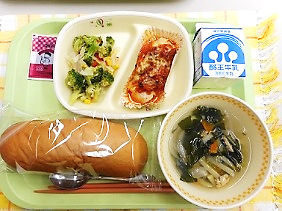 ※分量は、中学生１人分の量です。主食コッペパン　マーシャルビーンズ主菜鶏肉のピザ焼き副菜ブロッコリーのサラダ汁物あさりとほうれん草のスープ牛乳材料分量（g）下処理・切り方水１６０冷凍あさり１２料理酒につけておく料理酒１．２にんじん１０３㎜いちょうに切るたまねぎ２４半分にし、５㎜スライスするじゃがいも２４３cmくらいの拍子木に切るほうれんそう１２１～２㎝長さに切り、茹でて水気を切っておく野菜ブイヨン１．８塩０．１８うすくちしょうゆ１．２白こしょう少々